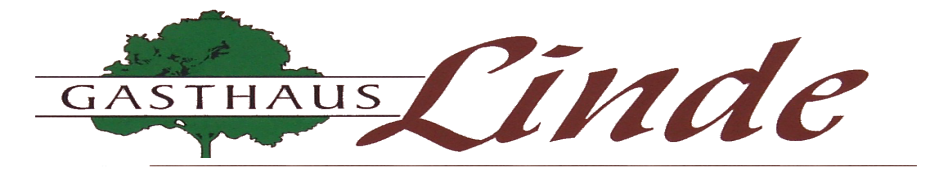 Speisekarte to goZwiebelrostbraten mit kräftiger Bratensoße, krossen Röstzwiebeln, hausgemachten Spätzle und kleinem gemischten Salat				18.90 €Schweineschnitzel paniert, mit kräftiger Bratensoße, Pommes frites undkleinem gemischten Salat					12.50 €Schweinefiletsaftig gebraten, an cremiger Rahmsoße, hausgemachten Spätzle und Salat der Saison 					16.50 €Hausgemachte Maultaschen 					mit saftiger Füllung, Kartoffelsalat von eigenem Anbauund krossen Röstzwiebeln 					10.50 €Armin´s Schweinebäcklein Dunkel-Bier und Kräuter eingelegt, schonend geschmort,hausgemachte Spätzle und kleiner gemischter Salat 			^	16.90 €Semmelknödelhausgemachte Semmelknödel mit frischen Kräutern,cremigem Champignon-Rahm und kleinem gemischten Salat			10.90 €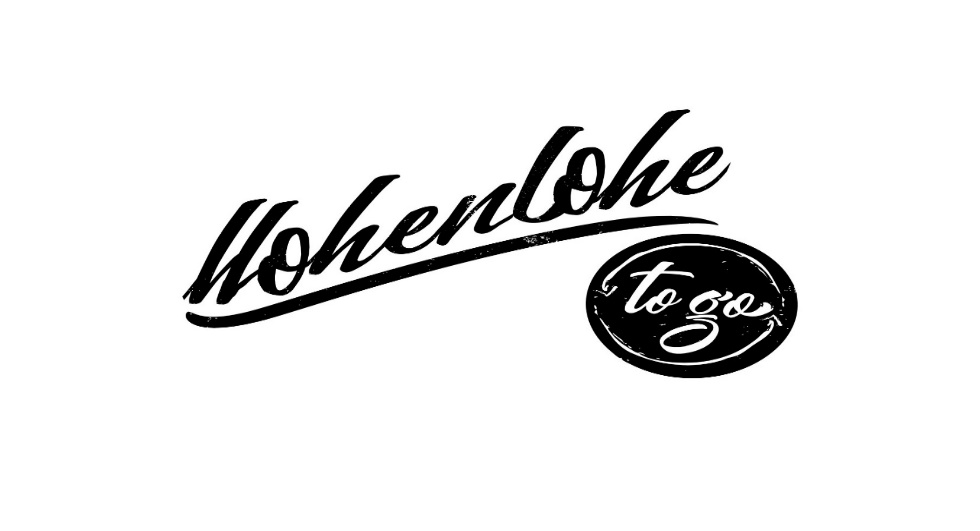 